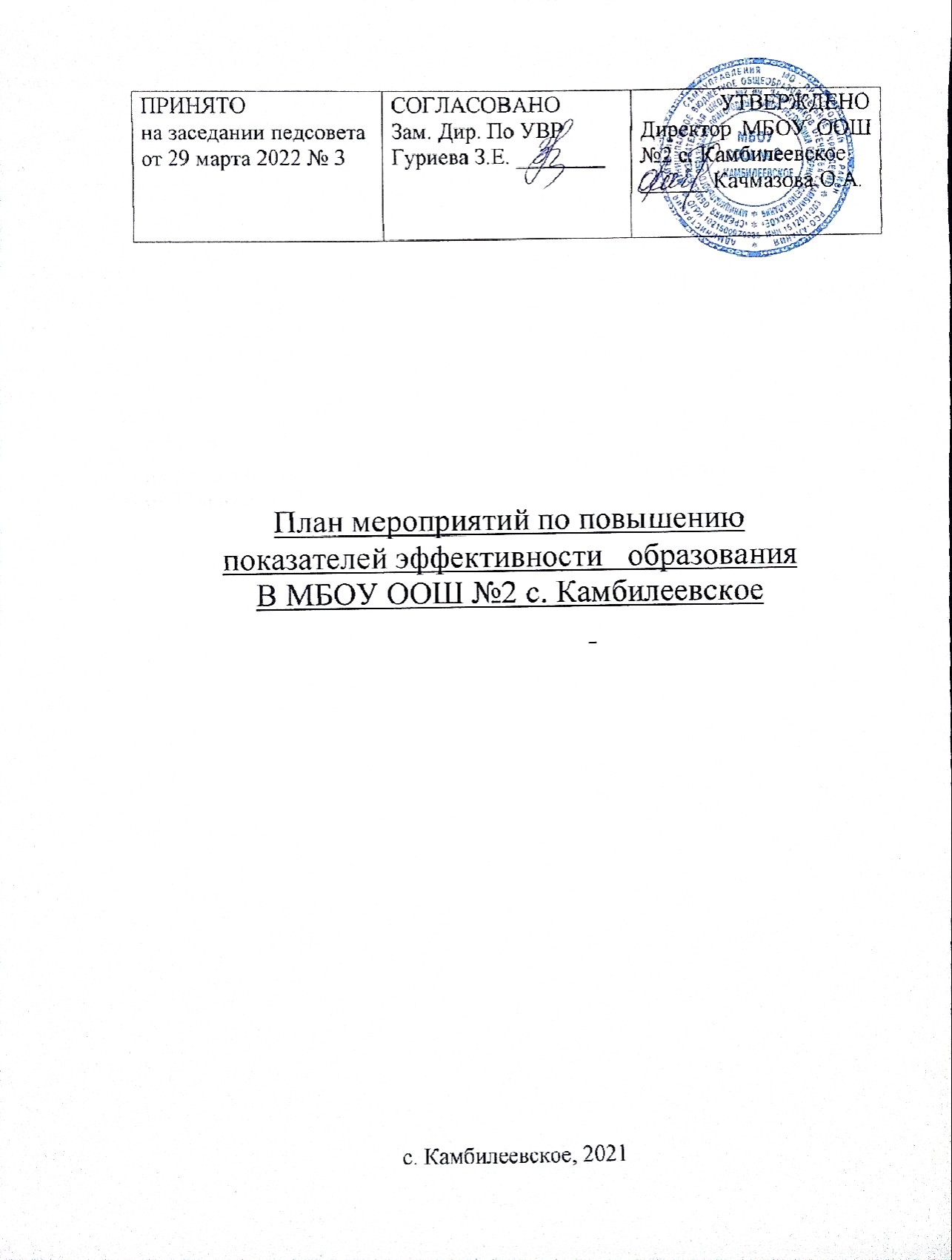 Задачи:Продолжить реализацию мероприятий, направленных на повышение качества образования, обеспечение объективности оценивания образовательных результатов обучающихся.Продолжить работу по повышению профессионального уровня педагогов через различные формы методической работы.Совершенствовать работу по выявлению и поддержке одаренных детей.Обеспечить формирование функциональной грамотности обучающихся через урочную и внеурочную деятельность.Расширить практику применения индивидуального подхода в урочной и внеурочной деятельности.№ п/пНаименование мероприятия (краткое содержание)Сроки исполненияОтветственный исполнительОжидаемый результат, отчетность1.1Разработка и утверждение Положенияо школьном конкурсе «             »До 15.09.2022г.Директор О.А.Качмазова, зам. директора по УВР Гуриева З.Е.., руководители МОПовышение эффективности управления качеством образования в ОО/ Положение1.2Внесение изменений в действующие редакции НОО ООП и ООО ООП, разработка новой редакции СОО ООП в соответствии с требованиями законодательства.             До 31. 08. 2022           Директор О.А.Качмазова зам. директора по УВР Гуриева З.Е., руководители МООтсутствие нарушений требований законодательства/ Основные образовательные программы1.3Разработка программы развития школы в соответствии с требованиями законодательстваДо 31. 08. 2022Директор О.А.Качмазова зам. директора по УВР Гуриева З.Е.,Повышение эффективности управления качеством образования в ОО/Программы развития ОО1.4Разработка и утверждение планов работы методических объединений (с внесением изменений согласно анализа ВПР).С 15.09.2022До 10.10.2022Директор О.А.Качмазова зам. директора по УВР Гуриева З.Е.,руководители МООтсутствие нарушений требований законодательства/Планы работы МО1.5Рассмотрение и утверждение программ курсов внеурочной деятельности.Август-сентябрь 2022Зам. директора по УВР Гуриева З.Е.., преподаватели курсовОтсутствие нарушений требований законодательства/Планы внеурочной деятельности2.1Реализация Плана мероприятий «Дорожной карты» по организации и проведению ГИА по образовательным программам основного общего образованияВ течение 2022 - 2023  учебного годаДиректор О.А.Качмазова зам. директора по УВР Гуриева З.Е.,Достижение показателя1 Комплекса мер /Аналитическая справка2.2Участие в реализации плана мероприятий (дорожной карты) реализации проекта по соверш-ванию механизмовповышения функциональной грамотности обучающихся2 – оеполугодие 2022-2023уч.г.Директор О.А.Качмазова зам. директора по УВР Гуриева З.Е.,Повышение качества образовательных результатов обучающихся/Программа курса внеурочной деятельности2.3Реализация Программы профориентацион-ной работы в школеВ течение годаОтветственный по профориентационной работе Гуриева З.Е.Готовность обучающихся к проф-ному выбору.2.4Соблюдение требований ведения эл.журналов и дневников: своевременное заполнение, оценивание, дозировка д/з.Согласно плану зам. директора по УВР Гуриева З.Е.,Отсутствие нарушений требований законодатель-ства/ Справка о мониторинге электронных журналов2.5Анализ результатов  в формате ВПР                     Октябрь-ноябрь 2022 годаДиректор О.А.Качмазова зам. директора по УВР Гуриева З.Е.,Работа  по повышению качества  образовательных результатов обучающихся /2.6Промежуточные результаты работы по подготовке к ГИА Январь 2023 года   О.А.Качмазова зам. директора по УВР Гуриева З.Е.,Достижение показателей . Аналит.справка2.7Организация индивидуальной работы с обучающимися испытывающими трудности в обученииВ течение годаО.А.Качмазова зам. директора по УВР Гуриева З.Е.Учителя-предметникиОбъективность и соответствие оценок/Аналитические справки, распоряжения2.8Анализ результатов образовательной деятельности школы за 2022 – 2023 учебный год     июнь 2022 года           О.А.Качмазова зам. директора по УВР Гуриева З.Е.,Рекомендации по достижению нового качества образования, постановка задач на 2022 – 2023 учебный год/2.9Организация психолого – педагогической помощи обучающимся и   контроль В течение годаЗам. директора по УВР Гуриева З.Е.Оказание психолого – педагогической помощи обучающимся/ отчет  психолога3.1В течение годаУчителя- предметникиПовышение методической грамотности педагогов/4.1Разработка Положения о порядке текущего контроля успеваемости и промежуточной аттестации обучающихся                                 до 01. 09. 2022 года О.А.Качмазова зам. директора по УВР Гуриева З.Е.,контроль промежуточнойаттестацииобучающихся общеобразова-тельных организациях4.2Проведение открытых уроков и предметных декад.В течение годаО.А.Качмазова зам. директора по УВР Гуриева З.Е.,ипедагогиПовышение уровня внутри школьной системы оценки качества образования,4.3Социологический опрос «Удовлетворен-ность качеством образования»         Апрель - май 2023 г.О.А.Качмазова зам. директора по УВР Гуриева З.Е., кл.рук. Увеличение доли   удовлетворен-ных качеством образования/5.1Реализация плана развития школьной инфраструктуры в соответствии с требованиями ФГОС  ОО, ФГОС для детей с ОВЗ и детей – инвалидов                       В течение годаО.А.Качмазова зам. директора по УВР Гуриева З.Е.,завхоз Отсутствие обращений граждан по вопросам развития школьной инфраструктуры/Планы5.2Обеспечение обучающихся учебниками и учебными пособиями в соответствии с Федеральным перечнем учебников           В течение годаО.А.Качмазова зам. директора по УВР Гуриева З.Е., и блиотекарь.5.3Оснащение современным учебным оборудованием, соответствующим требованием ФГОС: проектор, интерактивная доска, В течение годаДиректорО.А.Качмазова Повышение % удовлетворенности участников образовательного процесса материально – техническими условиями6.1Ведение данных об  одарённых детях           В течениегодаДиректор О.А.Качмазова зам. директора по УВР Гуриева З.Е.,Достижение показателей 6.2Ведение мониторинга результативности участия обучающихся в конкурсныхмероприятиях муницного уровней       В течениегодаЗам. директора по УВР Гуриева З.Е.Выявление одарённых детей– участников конкурсных мероприятий6.3Участие в школьном  этапе  Всероссийской олимпиады  шк.Сентябрь - октябрьУчителя - предметникиВсероссийской олимпиаде школьников/Протокол6.4Участие в муниципальном  этапе  Вс.ОШ.Октябрь - декабрьУчителя - предметники6.5Организация системы индивидуального наставничества с способными, одаренными детьмиВ течениегодаДиректор О.А.КачмазоваЗам. директора по УВР Гуриева З.Е.учителя-предметникиПланы индивидуального наставничества,Статистика6.6Распространение опыта по сопровождению развития одаренного ребенка        В течениегодаДиректор О.А.КачмазоваЗам. директора по УВР Гуриева З.Е.Методические материалы6.7Организация и проведение школьных предметных декадВ течениегода   Директор О.А.КачмазоваЗам. директора по УВР Гуриева З.Е.руководители МОУвеличение доли обучающихся – участников конкурсного и олимпиадного движения/Материалы олимпиад, конференций.6.8Метапредметная неделя (читательская грамотность, финансовая грамотность, математическая грамотность, естественно-научная грамотность, МартУвеличение доли обучающихся – участников конкурсного и олимпиадного движения/Материалы олимпиад, конференций, конкурсов6.9Количественный и качественный анализ участия обучающихся в 2022– 2023уч. году в олимпиадном и конкурсном движении. до 20 июня 2021 годаЗам. директора по УВР Чванова Н.В.Увеличение доли участников олимпиадного и конкурсного движения/ Аналитическая справка.7.1Реализация программы наставничества «Молодой специалист»В течение года           Директор О.А.КачмазоваЗам. директора по УВР Гуриева З.Е.Повышение эффективности труда через качественную подготовку молодых кадров/7.2Организация переподготовки педагогических кадров. По мере необходимостиДиректор О.А.КачмазоваПовышение образовательного уровня педагогов. 100% реализация образовательных программ.7.3Организация и сопровождение повышения квалификации учителей-предметников и руководителейВ течениегода   Директор О.А.КачмазоваЗам. директора по УВР Гуриева З.Е.Повышение образовательного уровня педагогов.7.4Участие в семинарах –формирование метапредметных результатов, функциональной грамотности обучающихся через урочную, внеурочную деятельность .по плану МСДиректор О.А.КачмазоваЗам. директора по УВР Гуриева З.Е.Повышение уровня профессиональной подготовленности педагогических работников